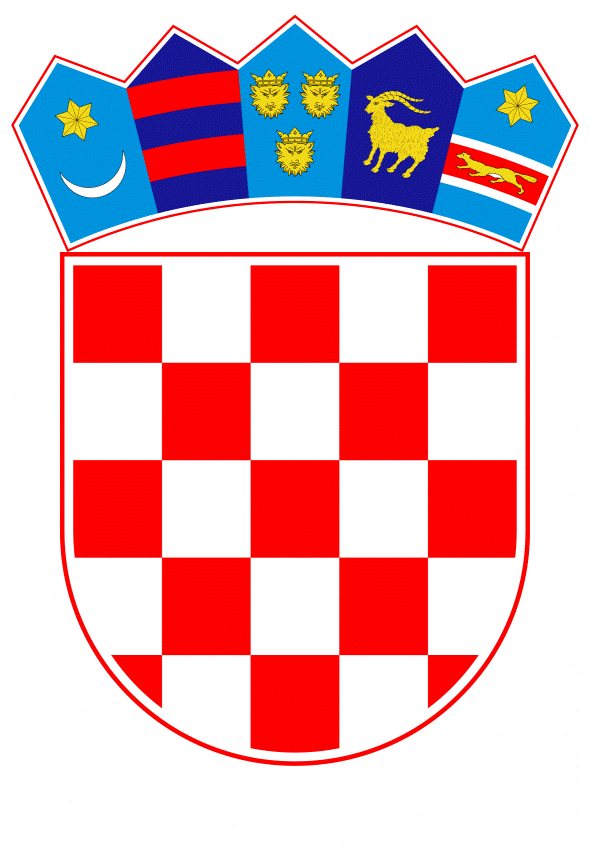 VLADA REPUBLIKE HRVATSKEZagreb, 16. svibnja 2024.______________________________________________________________________________________________________________________________________________________________________________________________________________________________Banski dvori | Trg Sv. Marka 2  | 10000 Zagreb | tel. 01 4569 222 | vlada.gov.hr										PRIJEDLOGVLADA REPUBLIKE HRVATSKE                         					Na temelju članka 120. stavka 4., a u vezi s člankom 121. stavkom 1. Zakona o proračunu („Narodne novine“, broj 144/21) i na temelju članka 31. stavka 2. Zakona o Vladi Republike Hrvatske („Narodne novine“, broj 150/11, 119/14, 93/16, 116/18 i 80/22), Vlada Republike Hrvatske je na sjednici održanoj ________________ 2024. godine donijelaO D L U K Uo davanju suglasnosti Općini Nedelišće  za zaduženje kod Hrvatske banke za obnovu i razvitakI.	Daje se suglasnost Općini Nedelišće za zaduženje kod Hrvatske banke za obnovu i razvitak u iznosu od 2.300.000,00 eura, s rokom otplate kredita od 15 godina bez počeka, u jednakim mjesečnim ratama, uz fiksnu godišnju kamatnu stopu od 3,20% i jednokratnu naknadu za obradu kredita u visini 0,2% od iznosa odobrenog kredita.	Sredstva će se koristiti za financiranje kapitalnog projekta – Izgradnja i opremanje ustanove za predškolski odgoj i obrazovanje (područni vrtić s kuhinjom) u naselju Dunjkovec, sukladno Odluci Općinskog vijeća o zaduženju Općine Nedelišće, KLASA: 024-03/24-01/01, URBROJ: 2109-12-02-24-5 od 8. veljače 2024.II.Radi ostvarenja zaduženja iz točke I. ove Odluke, zadužuje se Općina Nedelišće da izradi planove proračunske potrošnje za godine u kojima treba planirati sredstva za otplatu kredita.III.            Ova Odluka stupa na snagu danom donošenja. KLASA:URBROJ:  Zagreb,							   	PREDSJEDNIKmr. sc. Andrej PlenkovićOBRAZLOŽENJEOpćina Nedelišće podnijela je Ministarstvu financija zahtjev KLASA: 422-01/24-01/01, URBROJ: 2109-12-03-24-1 od 6. ožujka 2024. za dobivanje suglasnosti Vlade Republike Hrvatske za zaduženje kod Hrvatske banke za obnovu i razvitak u iznosu od 2.300.000,00 eura, s rokom otplate kredita od 15 godina bez počeka, u jednakim mjesečnim ratama, uz fiksnu godišnju kamatnu stopu od 3,20% i jednokratnu naknadu za obradu kredita u visini 0,2% od iznosa odobrenog kredita.Sredstva će se koristiti za financiranje kapitalnog projekta – Izgradnja i opremanje ustanove za predškolski odgoj i obrazovanje (područni vrtić s kuhinjom) u naselju Dunjkovec, sukladno Odluci Općinskog vijeća o zaduženju Općine Nedelišće, KLASA: 024-03/24-01/01, URBROJ: 2109-12-02-24-5 od 8. veljače 2024.Na temelju članaka 120. i 121. Zakona o proračunu (Narodne novine, br. 144/21), grad, općina i županija se mogu zadužiti za investiciju koja se financira iz njegova proračuna, ali godišnje obveze mogu iznositi najviše 20% ostvarenih prihoda u godini koja prethodi godini u kojoj se zadužuje, umanjenih za prihode iz članka 121. stavka 4. Zakona o proračunu.Ostvareni proračunski prihodi Općine Nedelišće u 2023. godini, umanjeni za prihode iz članka 121. stavka 4. Zakona o proračunu, iznosili su 4.984.444,90 eura. Udio godišnjeg obroka (anuiteta) traženog kredita u ostvarenim prihodima iznosi 3,92%, a ako se tomu pribroje godišnji anuitet kredita iz prethodnih razdoblja i anuitet za kredit koji je u postupku ishođenja suglasnosti Vlade RH (Prijedlog odluke o davanju suglasnosti Općini Nedelišće  za zaduženje kod Hrvatske banke za obnovu i razvitak za kupnju sportsko –gimnastičkog centra),  tada je ukupna obveza Općine 14,00% što je u okviru Zakonom propisane granice.S obzirom na izneseno, Ministarstvo financija predlaže da Vlada Republike Hrvatske donese odluku o davanju suglasnosti za zaduženje Općine Nedelišće. Predlagatelj:Ministarstvo financijaPredmet:Prijedlog odluke o davanju suglasnosti Općini Nedelišće  za zaduženje kod Hrvatske banke za obnovu i razvitak 